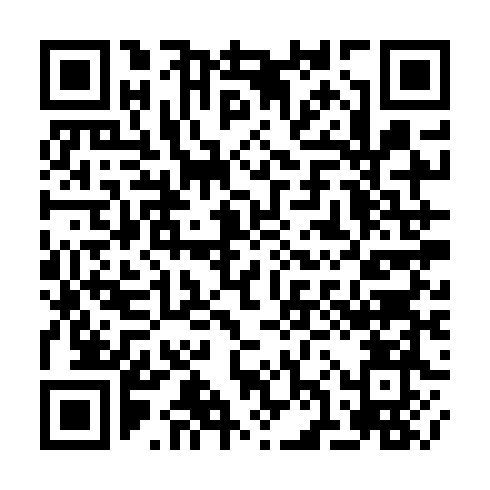 Prayer times for Engenheiro Paulo de Frontin, BrazilWed 1 May 2024 - Fri 31 May 2024High Latitude Method: NonePrayer Calculation Method: Muslim World LeagueAsar Calculation Method: ShafiPrayer times provided by https://www.salahtimes.comDateDayFajrSunriseDhuhrAsrMaghribIsha1Wed4:586:1411:523:055:296:412Thu4:586:1411:523:055:286:413Fri4:586:1511:513:045:286:404Sat4:596:1511:513:045:276:405Sun4:596:1611:513:035:276:396Mon4:596:1611:513:035:266:397Tue5:006:1711:513:035:266:388Wed5:006:1711:513:025:256:389Thu5:006:1711:513:025:256:3710Fri5:016:1811:513:015:246:3711Sat5:016:1811:513:015:246:3612Sun5:016:1911:513:015:236:3613Mon5:026:1911:513:005:236:3614Tue5:026:2011:513:005:226:3515Wed5:026:2011:513:005:226:3516Thu5:036:2111:512:595:216:3517Fri5:036:2111:512:595:216:3518Sat5:036:2111:512:595:216:3419Sun5:046:2211:512:595:206:3420Mon5:046:2211:512:585:206:3421Tue5:046:2311:512:585:206:3422Wed5:056:2311:512:585:196:3323Thu5:056:2411:512:585:196:3324Fri5:056:2411:522:585:196:3325Sat5:066:2511:522:575:196:3326Sun5:066:2511:522:575:186:3327Mon5:076:2511:522:575:186:3328Tue5:076:2611:522:575:186:3329Wed5:076:2611:522:575:186:3330Thu5:086:2711:522:575:186:3231Fri5:086:2711:522:575:186:32